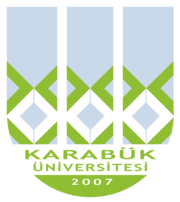 KBUZEMKarabük ÜniversitesiUzaktan Eğitim Uygulama ve Araştırma MerkeziKonu BaşlıklarıDil Bilgisi Ses Bilgisi 1.  Türkçede Sesler ve Seslerin Sınıflandırılması2.  Türkçenin Ses ÖzellikleriTemel KavramlarBu bölümde; Türkçede sesler ve seslerin sınıflandırılması, Türkçenin ses özellikleri konusuna değinilecektir.Dil Bilgisi Dil bilgisi/ gramer,bir dili bütün yönleriyle araştırıp inceleyen bilim dalıdır. Dilin içinde seslerden, eklere, köklere, cümlelere kadar pek çok birlik vardır. Bu açıdan dil bilimiyle ilgilenenler bu sahayı beş bölümde inceleyip onların kurallarını tespit ederler:1. Ses Bilgisi (Fonetik): Bir dilin seslerini, seslerin sınıflandırılmasını, ses özelliklerini ve olaylarını araştırıp inceler.2. Şekil Bilgisi (Morfoloji): Kelimelerin, köklerin ve eklerin yapısı ile fonksiyonunu inceler.3. Köken Bilgisi (Etimoloji): Kelimelerin köklerini, kaynağını araştırıp inceler.4. Anlam Bilgisi (Semantik): Her türlü kelimenin taşıdığı anlamı ve bu anlamaların değişme ve yayılmalarını inceler.5. Cümle Bilgisi (Sentaks): Kelimelerin bir cümle içinde birbirleriyle olan ilişkilerini inceler.Ses BilgisiGenel manada ses; akciğerlerden gelen havanın ses yolundan çıkarken ses tellerimizde oluşturduğu titreşimdir. Bir dil bilgisi terimi olarak ses; dilin parçalanamayan en küçük birimidir, temel taşıdır. Sesler, dilin en küçük yapı birimi, hücresidirler, tek başlarına anlamları yoktur; fakat anlamlı ve görevli dil birlikleri kurmaya yararlar, yan yana gelirken de her dilde farklı özelliklere gösterirler.Harf, bir dilin seslerini göstermek için sonradan icat edilen sembolik işaretlerdir. Harflerin tarih boyunca pek çok değişikliğe uğramasına karşın sesler özelliklerini korumuşlardır. Fakat aynı sesler farklı dillerde farklı harflerle sembolize edilmiştir.Alfabe, bir dildeki sesleri yazıya geçirmek için kullanılan harflerin tamamının belli bir sıraya göre dizilmiş tablosudur. Alfabe terimi α (alfa), β (beta) harfleriyle başlayan Yunan alfabesinin ilk iki harfinden ortaya çıkmıştır. Arap alfabesinin ilk harfi elif, ikinci harfi ba olduğu için eski yazıda elifba terimi tercih edilmiştir. Bugün bazı dilciler, aynı mantıktan yola çıkarak alfabe yerine abece terimini kullanmaktadırlar.Dilimiz tarih boyunca Köktürkler, Uygur, Arap, Kiril ve Latin yazı sistemiyle yazılmıştır. Bugün Türkiye Türkçesi’nin yazılması için kullandığımız alfabe, Latin asıllı ‘Yeni Türk Alfabesi’dir. Kasım 1928 tarih ve 135   sayılı kanunla kabul edilen bu yazı sisteminde Latin Alfabesi aynen kopya edilmeyip Türkçenin ses yapısı göz önünde bulundurularak bazı özel ses değeri gösteren harfler kabul edilmiştir “C, Ç, Ğ, J, Ş” sesleri Latin Alfabesinde olmayıp da Türk Alfabesinde bulunan özel seslerdir. Buna göre bugünkü Türk Alfabesinde sekizi ünlü, yirmi biri ünsüz olmak üzere toplam 29 harf vardır.Türkçede Sesler ve Seslerin SınıflandırılmasıYazı dilimizde bugün 33 ses olmasına karşın bu sesler alfabede 29 harfle gösterilir. ‘a, e, g, k, ‘ seslerinin aslında hem ince hem de kalın halleri kullanılıyorken bu dört sesimizin ayrı harfleri yoktur.a harfi : kalın a ve ince â seslerini e harfi : açık e ve kapalı é seslerini ,g harfi : kalın ġ(ı) ve ince g(e) seslerinik harfi : kalın k(a) ve ince k(e) seslerini gösterir.Bunların dışında dilimizde kalın ve ince l(e); hırıltılı h(ı);geniz  ñ’si de ayrı birer harfle karşılanabilir.Ünlüler (Vokaller)Oluşumları esnasında ses yolunda hiçbir engele uğramayan seslere ünlüler (vokaller) denir. Bu özelliklerinden dolayı üstün bir yapıya sahip olan vokaller tek başlarına hece, kelime, kök ve ek olabilirler. Ünlüler dışında kalan sesler ise tek başına hece ve kelime oluşturamaz, kök olamaz ancak ek görevinde bulunabilirler. Türkiye Türkçesinde sekiz ünlü vardır: ‘a, e, ı, i, o, ö, u, ü’ Bunlarda kalınlık ve inceliklerine göre, genişlik ve darlıklarına göre, düzlük ve yuvarlaklıklarına göre çeşitli kategorilerde sınıflandırılabilirler.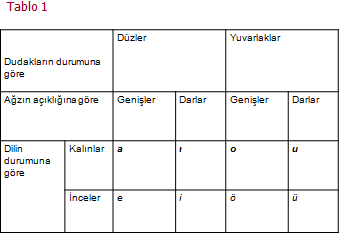  Şekil.1 Ünlüler (Vokaller) Ünsüzler (Konsonantlar) Oluşumları sırasında ses geçidinden geçerken telaffuz organlarında tıkanma, daralma, sürtünme gibi çeşitli engellerle karşılaşmaları sonucunda oluşan seslere ünsüzler denir. Türkçede ünsüzler ifade edilirken sonlarına bir ‘e’ ünlüsü getirilerek seslendirilir. Türkiye Türkçesinin yazı dilinde yirmi bir ünsüz harf bulunmaktadır. Bunlar çeşitli özelliklerine göre sınıflara ayrılır.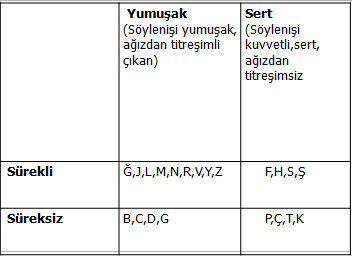 Şekil.2  Ünsüzler (Konsonantlar)Türkçenin Ses Özellikleri Her dilde olduğu gibi Türkçe kelimelerin de kendine has ses özellikleri vardır. Seslerin bir araya gelmeleri belli kurallara bağlıdır. Bu kurallar sadece Türkçe kelimeler için geçerlidir. Buna göre belli başlı ses özellikleri şunlarıdır:1. Türkiye Türkçesinin Türkçe kökenli kelimelerinde uzun ünlü bulunmaz. İçinde uzun ünlü bulunan kelimeler yabancı asıllıdır: CâhilMâviMillîNâhoşPerîşânŞâirVazîfeBu ancak iki ünlünün birleşmesi ya da ses düşmesi gibi durumlarda görülür:pekiyi>peki, hoca hanım >hocânım, ağabey < âbi vb.2. Türkçe kelimelerde  ‘o, ö’ ünlüleri kelimelerin yalnızca ilk hecelerinde bulunur:ÖvünmekGörüşmekAncak ‘-yor’ eki bu kuralın dışındadır: GidiyorKoşuyorGülüyorSeviyorAlıntı kelimelerde ise bu kural yoktur:TelefonRekorBalkonBiyografiFizyolojiKonsolKonsültasyonMonitörOtomobilProfesörTraktör3. “j, f, h,v” sesleri Türkçe asıllı kelimeler de az bulunur.FalFilmFizikHakikatHamurHavluJetonJüriPijamaPlajVicdanVidagibi kelimeler alınmadır.j sesi; esasında Türkçede olmayan bu ses alıntı ve yansıma kelimelerde bulunur: Jandarma >candarma  gibi	f sesi; Türkçede yansıma seslerde, asıl şekli ‘v>b’ olan  bazı kelimelerde ve alıntı kelimelerde bulunur:FısıltıMisafiröfke<övke<öbkeyufka< yubkah sesi; esasında Türkçede olmayan bu ses ünlem ve tabiat taklidi ile ‘k’ sesinden dönüşmüş kelimelerde bulunur:HeyHışırtıhani<kanıdahi< takıhatun< katun4. “c, ğ, l, m, n, r, v, z” sesleri Türkçe kelime başlarında genellikle bulunmaz. Türkçeye geçmiş yabancı asıllı kelimelerin başında veya yansıma kelimelerde bulunur:cıvıltılıkır lıkırmışıl mışılninnirap rapvır vırzır zır5. Günümüz Türkiye Türkçesinde kelime ve hecelerin sonunda genellikle ‘b, c, d, g’ sesleri bulunmaz. Ancak anlam karışıklığını önlemek için istisnaları vardır:sac / saçad / atod / otöd / öt-6. Türkçede bir kelime ya da hecede iki ünlü yan yana gelmez. Bundan dolayı ünlüyle biten kelimeler, ünlüyle başlayan ekler aldığı zaman araya y koruyucu ünsüzü girer: iki - y – esoru - y – ubekle - y – ensöyle - y – ecekYan yana iki ünlünün bulunduğu kelimeler alınmadır:AileAitDuayenFailFiilMuameleŞairŞiirReis7. Türkçe kelime kökünde aynı cinsten iki ünsüz yan yana gelemez. Bu, ancak köklerde eklerinde birleşme noktalarında görülür. Fakat bu hal, alıntı kelimelerde fazlasıyla görülür:EllerMillet8. Türkçe kelime ve hece başında çift ünsüz bulunmaz bu tüer kelimeler yabancı asıllıdır; GramerStres9. Türkçede başta ve sonda üç ünsüz yan yana bulunmaz. Bu, ancak yabancı kelimelerde görülür;ElektrikKontrolStrateji10. Türkçe kelimelerde ortada üç ünsüz kelime içinde ve ancak iki heceye ait olmak şartıyla bulunabilir. TürklükKaynakçaCeyhun Vedat Uygur, Yaşar Öztürk, Şerif Kutludağ, Şenel Çalışkan, Aliye Tokmakoğlu, Üniversiteler İçin Türk Dili Yazılı ve Sözlü Anlatım, Kriter Yayınları, İstanbul, 2008.Türk Dili ve Kompozisyon, Ekin Kitabevi, Ankara 2005.Murat Durmuş, Üniversiteler İçin Türk Dili El Kitabı, Grafiker Yayınları, Ankara 2009.Nurettin Demir-Emine Yılmaz, Türk Dili Yazılı ve Sözlü Anlatım, Nobel Yayın Dağıtım, Ankara 2009.Hasan Kavruk, Türk Dili Yazılı ve Sözlü Anlatım, Medipres Matbaacılık Yayıncılık, Malatya, 2004. Ertuğrul Yaman, Üniversiteler İçin Örnekli-Uygulamalı Türk Dili ve Kompozisyon, Gazi Kitabevi, Ankara, 2000.